IDENTIFICAÇÃO DO SERVIDOR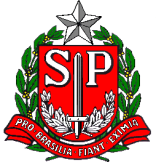 
GOVERNO DO ESTADO DE SÃO PAULOSECRETARIA DA EDUCAÇÃODIRETORIA DE ENSINO – REGIÃO      PORTARIA  DE  DESIGNAÇÃOO Dirigente Regional de Ensino, à vista da competência que lhe é conferida e com fundamento no item 3 do § 1º do Artigo 3º da Lei Complementar 1.164/2012 com redação dada pela Lei Complementar 1.191/2012, em conformidade com o Artigo 1º da Resolução SE 19/2015 DESIGNA, para o Posto de Trabalho destinado às funções de PROFESSOR COORDENADOR GERAL DOS ANOS INICIAIS, o docente abaixo identificado:RG  DCDINOMENOMENOMENOMENOMERSRSPVCARGO/FUNÇÃO ATIVIDADESUBQ/TAB/QUADROJORNADAESTRUTURAEV/CDEV/CD                                                   UNIDADE DE CLASSIFICAÇÃO                                                   UNIDADE DE CLASSIFICAÇÃO                                                   UNIDADE DE CLASSIFICAÇÃOCÓDIGO  U. A.DENOMINAÇÃODENOMINAÇÃOMUNICÍPIOMUNICÍPIODIRETORIA DE ENSINO                                                        UNIDADE DE EXERCÍCIO                                                        UNIDADE DE EXERCÍCIO                                                        UNIDADE DE EXERCÍCIO                                                        UNIDADE DE EXERCÍCIOCÓDIGO  U. A.DENOMINAÇÃODENOMINAÇÃODENOMINAÇÃOMUNICÍPIOMUNICÍPIODIRETORIA DE ENSINOPOSTO DE TRABALHO CORRESPONDENTE À PROFESSOR COORDENADOR GERAL DOS ANOS INICIAISA PARTIR DEFAZENDO JUS A  CARGA SUPLEMENTAR/HORÁRIAPUBL. D.O.E.       Horas SemanaisLocal  e  DataCarimbo  e  Assinatura  do  Dirigente  Regional  de  EnsinoU S O     D O     D D P E